Ogledna osnovna škola Adi Endre Mali Iđoš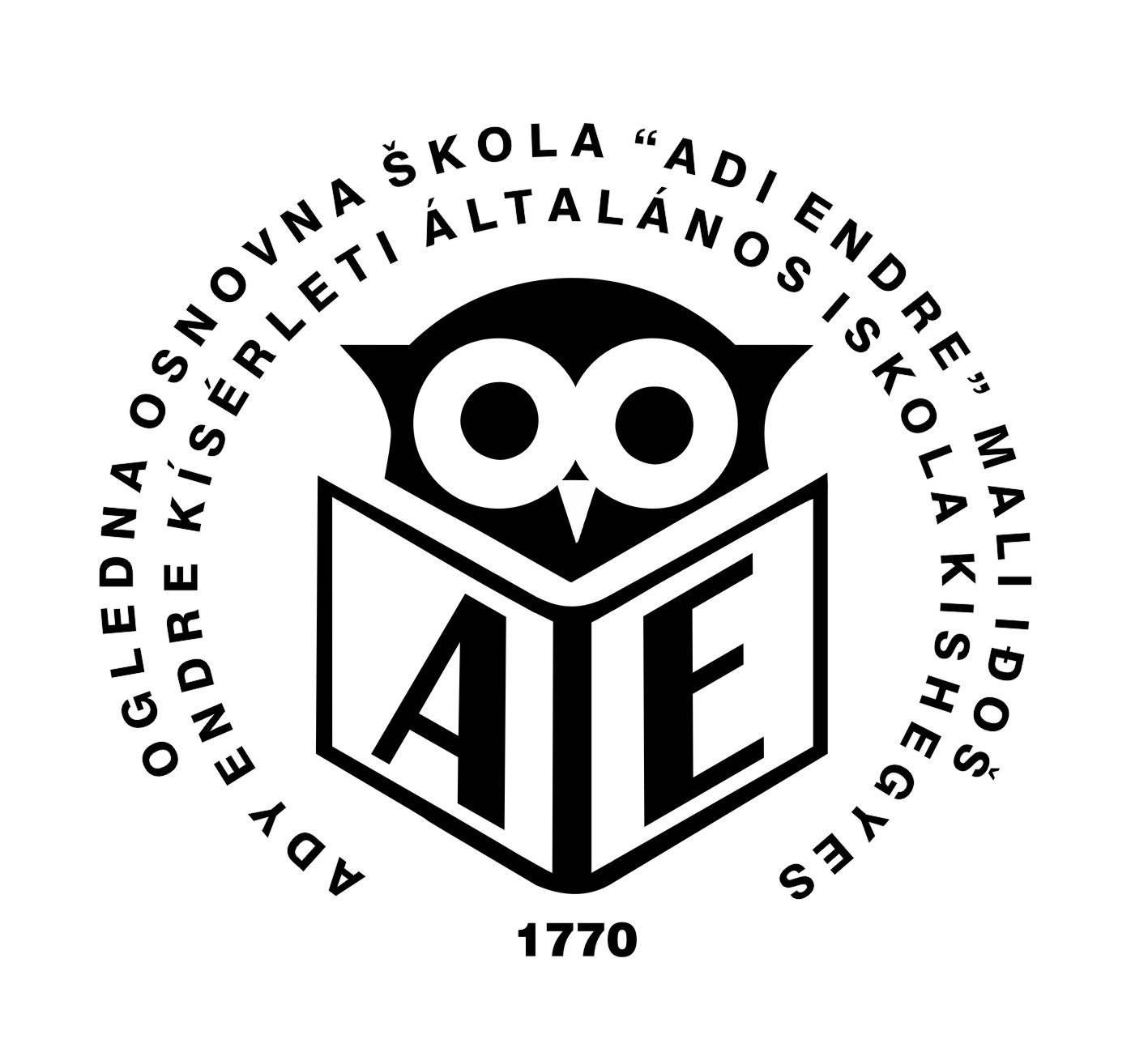 Ady Endre Kísérleti Általános Iskola KishegyesŠifra škole: 01395	 Glavna 27 24321 Mali Iđoš			          Fő utca 27 24321 KishegyesTel/:024/730-002					          Tel/Fax:024/730-664Broj žiro računa:840-904660-14	                                  Šifra delatnosti: 85.20Matični broj: 08051194  				          Nije obveznik PDV-aE-mail: kishegyes@adyskola.edu.rs                                   PIB: 101434656________________________________________________________________________del. br. 01-4/26                    Svim ponuđačima koji su preuzeli konkursnu dokumentaciju                                                            za JNMV br. 3/2017 – javna nabavku radova –              datum 05.10.2017. god.                                            zamena prozora  PREDMET: DODATNE INFORMACIJE I POJAŠNJENJA KONKURSNE       DOKUMENTACIJE ZA JNMV BR. 3/2017 – ZAMENA PROZORAPoštovani!        U vezi vašeg postavljenog pitanja za dodatne informacije i pojašnjenje konkursne dokumentacije za JNMV radova  br. 3/2017 – zamena prozora, dostavljamo Vam sledeći odgovor:      Pitanje:     U konkursnoj dokumentaciji na strani 13/36, tačka 5.1 Uslovi ponude, navodite da ponuđač u ponudi dostavlja, između ostalog i Tehničku specifikaciju za koju daje ponudu (potpisanu i overenu prečatom ponuđača). Molimo vas da pojasnite da li ste mislili da ponuđač priloži potpisane i overene tehničke specifikacije date u konkursnoj dokumentaciji na strani 7/36 ukoliko odgovaraju ponuđenim prozorima ili je potrebno da ponuđač u ponudi priloži drugi dokument koji sadrži tehničke specifikacije prozora koje nudi? Ukoliko je potrebno priložiti drugi dokument, molimo vas da navedete tačan naziv takvog dokumenta.Оdgovor na pitanje:        Nije potrebno priložiti drugi dokument, taj uslov se odnosi samo na ponuđača koji je izabran i glasi: Izabrani ponuđač je u obavezi da uz svaki prozor dostavi overenu tehničku dokumentaciju (deklaraciju) proizvođača, koja će sadržati podatke o vrsti prozora i opis elemenata prozora (profila, KBE sistema, stakla). U tom pogledu je i izmenjena i dopunjena konkursna dokumentacija na strani 13/36, tačka 5.1 Uslovi ponude, no to nisu i jedine izmene, a shodno odredbama člana 63. Zakona o javnim nabavkama („Službeni glasnik RS, br 124/12, 14/2015 i 68/2015“), produžen je i rok za podnošenje ponuda.                                                                                                 Za komisiju za javnu nabavku:                                                                                                 ________________________